ПРОЄКТ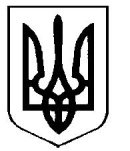 УкраїнаВерховинська селищна рада Верховинського району Івано-Франківської областівосьмого скликання  тридцять п’ята  сесія РІШЕННЯ       від ___.03.2024 року          			                                                  с-ще Верховина       №____-35/2024Про хід виконання Програми підтримки засобів масової інформації Верховинської селищної ради на 2023 рікКеруючись  Законом України »Про місцеве самоврядування  в Україні»,  сесія селищної радиВИРІШИЛА:1. Інформацію директора комунального радіо «Гуцульська столиця» Олександри КЛИМ про хід виконання Програми підтримки засобів масової інформації Верховинської селищної ради на 2023 рік взяти до відома.2. Інформацію про хід виконання Програми підтримки засобів масової інформації Верховинської селищної ради на 2023 розмістити на офіційному сайті Верховинської селищної ради.3. Контроль за виконання даного рішення покласти на селищного голову Василя МИЦКАНЮКА.Селищний голова                                                        Василь МИЦКАНЮКСекретар ради                                                              Петро АНТІПОВЗвітЗгідно з Програмою організаційної та фінансової підтримки Верховинського комунального радіо «Гуцульська столиця» Верховинської селищної ради на 2023 рік фінансова підтримка становила 1285000 гривень, з них на:Заробітна плата = 956246 грнНарахування ЄСВ = 206394 грнПослуги КРТЦ = 101685 грнРентна плата (податок) = 1095 грнОплата за електроенергію = 14580 грнКомунальні платежі = 5000 грнВласні надходження — 18997 грнПодаток на прибуток = 1001 грнЧастина чистого прибутку = 609 грнОплата за радіочастотний моніторинг = 1032 грнПослуги банку =1800 грнОплата за канцтовари = 1540 грнГосподарські товари =700 грнДрова = 5015 грнМінімальна заробітна плата у 2023 році становила 6700 гривень.Кількість працюючих — 6,5 штатної одиниціВиготовлено — 176 інформаційних репортажів, інтерв’ю, коментарів, панахид.10 програм виходять щотижня, серед яких: «Дослідники Гуцульщини», «Арт-персона», «Літературні читання», «Лексична тайстра» «Короткі історії для душі», «Вечірня колисанка», «Дзвони Гуцульщини», «Служба Божа» та ін. Записані та змонтовані та транслювалися усі сесійні засідання  Верховинської селищної ради. Записано, змонтовано та забезпечено трансляцію урочистих та офіційних заходів.Записано, змонтовано заходи, які проводять відділи культури, освіти, медицини Верховинської селищної ради.Окремо треба виділити роботу у мережі Фейсбук, де щодня додаємо актуальні новини, також прописуємо програми, які виходять в ефір і робимо анонси. Директор радіо «Гуцульська столиця»Верховинської селищної ради                                                                        О. КЛИМ